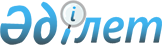 Павлодар ауданының Заря ауылдық округі Заря ауылының көшелерін атау туралыПавлодар облысы Павлодар ауданы Заря ауылдық округі әкімінің 2016 жылғы 26 желтоқсандағы № 1-03-01 шешімі. Павлодар облысының Әділет департаментінде 2017 жылғы 3 ақпанда № 5356 болып тіркелді      Қазақстан Республикасының 2001 жылғы 23 қаңтардағы "Қазақстан Республикасындағы жергілікті мемлекеттік басқару және өзін-өзі басқару туралы" Заңының 35-бабының 2-тармағына, Қазақстан Республикасының 1993 жылғы 8 желтоқсандағы "Қазақстан Республикасының әкімшілік-аумақтық құрылысы туралы" Заңының 14-бабының 4) тармақшасына сәйкес, Заря ауылының тұрғындарының пікірін ескере отырып және 2016 жылғы 21 қарашадағы облыстық ономастикалық комиссиясының қорытындысы негізінде, Заря ауылдық округінің әкімі ШЕШІМ ҚАБЫЛДАДЫ:

      1. Павлодар ауданы Заря ауылдық округі Заря ауылының атаусыз көшелеріне келесі көше атаулары берілсін:

      1) Мир көшесіне қатарлас, ауылдың оңтүстік-шығысында орналасқан бірінші көшеге "Тәуелсіздік";

      2) Мир көшесіне қатарлас, ауылдың оңтүстік-шығысында орналасқан екінші көшеге "Григорий Малый".

      2. Осы шешімнің орындалуын бақылауды өзіме қалдырамын.

      3. Осы шешімнің алғашқы ресми жарияланған күнінен кейін күнтізбелік он күн өткен соң қолданысқа енгізіледі.


					© 2012. Қазақстан Республикасы Әділет министрлігінің «Қазақстан Республикасының Заңнама және құқықтық ақпарат институты» ШЖҚ РМК
				
      Заря ауылдық округі

      әкімнің міндетін атқарушы

Б. Бәйкенов
